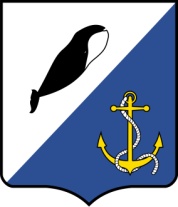 АДМИНИСТРАЦИЯПРОВИДЕНСКОГО ГОРОДСКОГО ОКРУГАПОСТАНОВЛЕНИЕВ соответствии со ст. 22 Федерального закона от 21 декабря 1994 г. № 69-ФЗ «О пожарной безопасности», руководствуясь Уставом Провиденского городского округа, с целью определения порядка привлечения сил и средств для тушения пожаров и проведения аварийно-спасательных работ на территории Провиденского городского округа, обеспечения взаимодействия служб жизнеобеспечения и специальных служб с подразделениями пожарной охраны, Администрация Провиденского городского округаПОСТАНОВЛЯЕТ:Утвердить Расписание выезда подразделений пожарной охраны для тушения пожаров на территории Провиденского городского округа согласно приложению к настоящему постановлению. Определить, что при тушении пожаров и проведении аварийно-спасательных работ на территории Провиденского городского округа проводятся необходимые действия по обеспечению безопасности людей, спасению имущества, в том числе:2.1. Проникновение в места распространения (возможного распространения) опасных факторов пожаров, а также опасных проявлений аварий, катастроф и иных чрезвычайных ситуаций. 2.2. Использование при необходимости дополнительно имеющихся в наличии у собственника средств связи, транспорта, оборудования, средств пожаротушения и огнетушащих веществ с последующим урегулированием вопросов, связанных с их использованием, в установленном порядке.2.3. Ограничение или запрещение доступа к местам пожаров, а также зонам аварий, катастроф и иных чрезвычайных ситуаций, ограничение или запрещение движения транспорта и пешеходов на прилегающих к ним территориях.2.4. Непосредственное руководство тушением пожара осуществляется руководителем тушения пожара (далее – РТП) – прибывшим на пожар старшим оперативным должностным лицом пожарной охраны Государственной противопожарной службы, которое управляет на принципах единоначалия личным составом пожарной охраны, участвующим в тушении пожара, а также привлеченными к тушению пожара силами.Руководителям организаций, независимо от форм собственности и ведомственной принадлежности,:3.1. Разработать порядок организации тушения пожаров на подведомственных объектах, в котором отразить действия работников (обслуживающего персонала) по возможному тушению пожара до прибытия пожарной охраны. Организовать обучение и подготовку работников (обслуживающего персонала) действиям при возникновении пожара.3.2. Привести в исправное состояние и содержать в постоянной готовности все имеющиеся пожарные автомобили, технику и оборудование, приспособленные для тушения пожаров.Начальнику Провиденского филиала государственного казенного учреждения «Управление гражданской защиты и противопожарной службы Чукотского автономного округа» «Пожарно-спасательная часть №11» (далее – ПСЧ-11), руководителям организаций и предприятий всех форм собственности разработать инструкции взаимодействия со службами жизнеобеспечения в повседневной деятельности и на период ликвидации пожаров, аварий и последствий от чрезвычайных ситуаций.Признать утратившим силу постановление Администрации Провиденского городского округа от 15 января 2020 г. № 04 «Об утверждении расписания выезда подразделений пожарной охраны для тушения пожаров на территории Провиденского городского округа».Обнародовать настоящее постановление в информационно-телекоммуникационной сети Интернет на официальном сайте Провиденского городского округа.Настоящее постановление вступает в силу со дня обнародования.Контроль за исполнением настоящего постановления оставляю за собой.Подготовил:										А.А. РоманенкоСогласовано:										Е.А. КрасиковаРазослано: в дело, Провиденской филиал «ПСЧ-11» ГКУ «УГЗ и ППС ЧАО», МОтдМВД «Провиденское», Филиал «Провиденская районная больница» ГБУЗ «Чукотская окружная больница», ОНДиПР по Провиденскому городскому округу ГУ МЧС РФ по ЧАО, ГП ЧАО «Чукоткоммунхоз», филиал аэропорт «Провидения» ФКП «Аэропорты Чукотки», ППК Провидения ОАО «Анадырский морской порт», МП «Север», МП «Корат», МБУ «ДТХ», МКУ «УТОиЭИ,ЕДДСиА», уполномоченные главы администрации в селах Новое Чаплино, Нунлигран, Сиреники, Энмелен, Янракыннот, ТСО КМНС Чаплино, Нунлигран, Сиреники, Энмелен, ЯнракыннотПриложениеУТВЕРЖДЕНОпостановлением АдминистрацииПровиденского городского округаот 20 марта 2023 года № 109РАСПИСАНИЕ ВЫЕЗДАподразделений пожарной охраны, гарнизонов пожарной охраны для тушения пожаров и проведения аварийно-спасательных работ на территории Провиденского городского округа Чукотского автономного округаПримечание: * – силы и средства СПАСОП Филиала аэропорт Провидения ФКП «Аэропорты Чукотки» с 09 ч. 00 мин. до 18 ч. 00 мин.Перечень сокращений:АА – автомобиль аэродромныйАО – акционерное обществоАЦ, АЦП  – пожарная автоцистерна;ГКУ – государственное казенное учреждениеГП ЧАО – государственное предприятие Чукотского автономного округаДПД – добровольная пожарная дружинаДПК – добровольная пожарная командаДТХ – дорожно-транспортное хозяйствоМП – муниципальное предприятиеОУПО общественное учреждение пожарной охраныППК – погрузочно-перегрузочный комплексППС – противопожарная служба;ПСЧ – пожарно-спасательная частьПФ  – Провиденский филиал СПАСОП – Служба поискового, аварийно-спасательного обеспечения полетов;ТСОКМНС – территориальная соседская община коренных малочисленных народов СевераЧАО – Чукотский автономный округПЕРЕЧЕНЬсил и средств гарнизона Провиденского городского округа  Примечание: * – силы и средства СПАСОП Филиала аэропорт Провидения ФКП «Аэропорты Чукотки» с 09 ч. 00 мин. до 18 ч. 00 мин.Выписка из Плана привлечения в части, касающейся Провиденского городского округа, с указанием номеров (рангов) пожара, по которым привлекаются силы и средства сопредельных гарнизонов соседних муниципальных образованийПримечание: *-вызов по требованию руководителя тушения пожара (РТП)ПЕРЕЧЕНЬ сил и средств подразделений пожарной охраны и аварийно-спасательных формирований сопредельных муниципальных образований, выделяемых для тушения пожаров и проведения аварийно-спасательных работ на территории муниципального образования, в интересах которого разрабатывается Расписание выезда, с указанием расстояния до центра муниципального образования, маршрутов следования и состояния дорожных покрытийС Провиденским городским округом граничит Чукотский муниципальный район Чукотского автономного округа, городской округ Эгвекинот Чукотского автономного округа.Основные виды транспорта – воздушный (круглогодичный). Расстояние от п. Провидения до города Анадыря воздушным путем – 484 км, до села Лаврентия – 200 км, до пгт. Эгвекинот – 404 км.Дороги в Провиденском городском округе, связывающие его с другими муниципальными образованиями (Чукотский муниципальный район Чукотского автономного округа, городской округ Эгвекинот Чукотского автономного округа), а также с их центрами (село Лаврентия, пгт. Эгвекинот), отсутствуют. В связи с территориальной удаленностью, суровыми климатическими условиями, отсутствием круглогодичных автомобильных дорог с твердым покрытием, связывающих Провиденский городской округ с другими муниципальными образованиями, привлечение для тушения пожаров и проведения АСР сил и средств пожарно-спасательного гарнизонов сопредельных муниципальных образований на территорию Провиденского городского округа невозможно ввиду отсутствия транспортного сообщения.Переченьсил и средств гарнизонов, привлекаемых для тушения пожаров и проведения АСР на территорию сопредельных муниципальных образований, с указанием расстояния до административного центра муниципального образования, маршрутов следования и состояния дорожных покрытийС Провиденским городским округом граничит Чукотский муниципальный район Чукотского автономного округа, городской округ Эгвекинот Чукотского автономного округа.Основные виды транспорта – воздушный (круглогодичный). Расстояние от п. Провидения до города Анадыря воздушным путем – 484 км, до села Лаврентия – 200 км, до пгт. Эгвекинот – 404 км.Дороги в Провиденском городском округе, связывающие его с другими муниципальными образованиями (Чукотский муниципальный район Чукотского автономного округа, городской округ Эгвекинот Чукотского автономного округа), а также с их центрами (село Лаврентия, пгт. Эгвекинот), отсутствуют. В связи с территориальной удаленностью, суровыми климатическими условиями, отсутствием круглогодичных автомобильных дорог с твердым покрытием, связывающих Провиденский городской округ с другими муниципальными образованиями, привлечение для тушения пожаров и проведения АСР сил и средств пожарно-спасательного гарнизона Провиденского городского округа на территорию сопредельных муниципальных образований невозможно ввиду отсутствия транспортного сообщения.ОПИСАНИЕ территориальных границ районов и подрайонов выезда подразделений пожарной охраны и аварийно-спасательных формирований, специализированных частей  по тушению крупных пожаров ФПС (далее - СПЧ), зон ответственности ОПТКП, пожарных поездов, границ акваторий для пожарно-спасательных судов, а также условий, при которых они направляются в подрайоны выезда  по первому сообщению о пожаре на территории Провиденского городского округа1.Описание границы Провиденского городского округа.1.1. Граница Провиденского городского округа проходит от условной точки 1, расположенной на береговом урезе Анадырского залива Берингова моря в 500 метрах к западу (по береговой линии) от западного основания косы Утиная, далее на север по водоразделам через вершину горы Плоская (653) до горы Горбик (условная точка 2), расположенной в 4,4 км к западу от западного берега озера Пъогытгын.1.2 Граница Провиденского городского округа по смежеству с городским округом Эгвекинот:от условной точки 2 граница на протяжении 290 км идет на запад по водоразделам ручьев Скудный и Правый Ястребок через отметку 241, далее по водоразделу ручьев Щедрый и Кууль через отметку 452, по водоразделу ручьев Ястребок и Кууль, по западному склону г. Энэнникит (494) через отметки 402, 534, далее граница поворачивает на юг через отметки 577, 649 (г. Кавральыскын), доходит до отметки 487, здесь поворачивает на запад, пересекает в среднем течении реку Лынатгыргываам, проходит через отметку 612 (г. Чэмэн) до отметки 637 (г. Выскынай), далее граница идет на северо-запад через отметку 670 (г. Равпыркан) до точки с отметкой 922, огибает с южной стороны озеро Дородное и по водоразделу рек Милюткэйвеем и Лынатгыргываам через отметки 579, 322, 392 выходит на г. Тройка (634);затем граница идет на восток между озерами Тройка, огибая два озера с севера, затем на юго-запад через отметки 437, 296 между ручьями Утиный Выводок и Гусак через отметку 438, поворачивает на запад, проходит через отметку 536, огибает оз. Утенок с севера, идет через отметки 641, 627, 630, далее на юг по водоразделу реки Важная и правых притоков Барьерный и Усовый реки Канэнмываам до г. Бесшумная (532), через отметку 507 до г. Сусликовая (566), по отметкам 480, 478, далее идет на восток по водоразделу притоков рек Чевтакан и Ергывеем через отметки 514, 572 (г. Пейзажная), затем общее направление на юг через отметки 507, 567, 465, 550 (г. Рыхлая), 525, 500, пересекает в верхнем течении руч. Кымчечгын и проходит через отметки 647, 747, 741 (г. Гагара), 656 (г. Плоская), 527, 173, огибая оз. Береговое с запада выходит к условной точке 3, расположенной на побережье Анадырского залива (точка стыка границ городского округа Эгвекинот и Провиденского городского округа).1.3. Граница Провиденского городского округа по смежеству с Чукотским муниципальным районом:от условной точки 2 на расстоянии 12 км в общем направлении на север и далее в общем направлении на юго-юго-восток до горы с отметкой 525, включая бассейн реки Кууль по водоразделам, на запад 5 км и далее с резким поворотом на юг до места впадения реки Этурэргытгын в реку Этурэрвээм по водоразделам через вершину с отметкой 404, далее до вершины горы Леурер (604) по водоразделу гор; затем проходит в общем направлении на юго-восток до вершины горы Обломочная (602) по водоразделам через вершины гор с отметками 521, 421, потом на восток до горы Кычымлэн (841) по водоразделам через вершины 512, 303, пересекая реку Кучьювээм в широтном направлении, затем на северо-северо-восток к точке нижнего течения реки Ионивээм в 10 км к югу от устья по водоразделу между левыми притоками нижнего течения реки Ионивээм и правыми притоками реки Улювээм, затем на юг по течению реки Ионивээм до точки на реке в 7,5 км к западу от горы Ыльхвэгыт (351), далее на расстоянии 14 км на восток с резким поворотом на юг до водоразделов верховьев рек Ионивээм и Гетлянен, затем граница проходит по водоразделу верховьев левых притоков реки Утаатап до места впадения реки в Мечигменскую губу Берингова моря, далее до устьевой части Мечигменской губы, включая южную Мечигменскую косу в границах Провиденского городского округа, далее от условной точки 3 до условной точки 4 границы Провиденского городского округа совпадают с береговой чертой юго-восточного побережья Чукотского полуострова, а также включают группу островов пролива Синявина: Аракамчечен, Итыгран, Нунеанган, Кынкай.1.4 Границы села Новое ЧаплиноОбщая площадь составляет 401 га.На севере граница идет по шоссейной дороге на восток 1125 м до долины безымянного ручья.По течению ручья 250 м, затем между отметками высот 40.2, 50.9 через руч. Каменистый до пункта 41.4, далее на восток 750 м, далее на юг 375 м по ручью вниз по течению, далее еще 375 м с выходом на дорогу, пересекает ее по северному побережью озера, выходит к устью руч. Каменистый, идет по берегу бухты Открытая с ее охватом по береговой линии.1.5 Границы села НунлигранОбщая площадь составляет 820 га.На севере от косы бухты Преображения до устья ручья Мелкий, далее вдоль береговой черты лагуны Преображенской с выходом на безымянное озеро, далее на юго-восток с выходом на южную конечность озера Длинного на юг, далее по береговой черте Анадырского залива к мысу Аччен, поворачивает на север к мысу Чепетен, по береговой линии бухты Преображения, включая галечниковые косы.1.6 Границы села СиреникиОбщая площадь 63 га.Начиная от крутого обрыва на северо-западе 375 метров по склону средней крутизны на северо-востоке, строго на восток 1000 метров до русла реки Сиреники, по западному берегу реки Сиреники, повторяя все изгибы реки на протяжении 1250 метров, доходит до устья реки Сиреники, далее по береговой линии Анадырского залива 1500 метров до начальной точки описания.1.7 Границы села ЭнмеленОбщая площадь составляет 158 га.Начинаясь на севере от малого безымянного озера, граница идет на восток к тракторной дороге, по дороге на юг 250 м до крутого склона, далее вдоль крутого склона на восток 500 м с выходом на западную оконечность большого безымянного озера, далее вдоль южного берега на восток до восточной оконечности озера, далее 500 м вдоль подножия крутого склона с выходом на береговую линию Анадырского залива, далее по береговой линии на юго-запад до устья первого ручья и далее на юг 250 м, поворачивая на северо-запад еще 250 м, далее граница идет 500 м на северо-восток с выходом к начальной точке описания - малому безымянному озеру.1.8 Границы села ЯнракыннотОбщая площадь 118 га.На западе граница проходит от мыса восточной косы до вершины ближайшей сопки.На севере от вершины ближней сопки проходит за кладбищем, на вершину третьей сопки, далее на мыс в устье реки Марич, идет по южному берегу лагуны Кейчуын до конца косы.ПОРЯДОК выезда для тушения пожаров и проведения аварийно-спасательных работ должностных лиц органов управления и подразделений пожарной охраны, аварийно-спасательных формирований, судебно-экспертных учреждений ФПС Провиденского пожарно-спасательного гарнизонаВ целях совершенствования организации тушения пожаров и проведения аварийно-спасательных работ в Провиденском пожарно-спасательном гарнизоне устанавливается:Выезд подразделений Провиденского пожарно-спасательного гарнизона согласно Расписанию выезда производится:при поступлении заявки о пожаре по телефону;при поступлении заявки о пожаре в устной форме (постовому у фасада здания пожарного подразделения);по внешним признакам;при срабатывании системы автоматического вызова пожарных подразделений.Порядок выезда дежурных караулов ПФ «ПСЧ №11» ГКУ «УГЗ и ППС ЧАО»: Дежурный караул ПСЧ № 11 во главе с начальником дежурного караула выезжает в пределах территории пгт. Провидения согласно Расписанию выезда, выезд ПСЧ № 11 за пределы территории пгт. Провидения или в подрайон, определенный в приложении № 2 к Расписанию выезда, только по решению начальника Провиденского пожарно-спасательного гарнизона, с учетом выполнения требований, определённых приложением № 5 к Расписанию выезда.  Расчёт отделения на АЦ-40 ПСЧ № 11 во главе с командиром отделения выезжает в границах района выезда ПСЧ № 11 или в подрайон, определенный в приложении 1 к Расписанию выезда – согласно Расписанию выезда по указанию начальника ПФ «ПСЧ № 11» ГКУ «УГЗ и ППС ЧАО» Начальник Провиденского пожарно-спасательного гарнизона или лицо, исполняющее его обязанности, выезжает:на все пожары, аварии, дорожно-транспортные происшествия и места проведения аварийно-спасательных работ, где привлекаются подразделения ПФ «ПСЧ №11» ГКУ «УГЗ и ППС ЧАО», с учётом возможности оперативного прибытия в район выезда подразделений ПФ «ПСЧ №11» ГКУ «УГЗ и ППС ЧАО»;  на все сообщения о заложенных взрывных устройствах и угрозах проведения террористических актов;по распоряжению начальника территориального пожарно-спасательного гарнизона Чукотского автономного округа или лица, его замещающего.Ответственный дежурный по Провиденскому пожарно-спасательному гарнизону выезжает на все пожары, чрезвычайные ситуации, социально-значимые происшествия, по решению начальника Провиденского пожарно-спасательного гарнизона:В пгт. Провидения:в рабочее время – по рангу «Пожар № 2», в нерабочее время – по рангу «Пожар № 1» и выше;при чрезвычайных ситуациях, на которые привлекаются силы и средства Провиденского пожарно-спасательного гарнизона;при социально-значимых происшествиях.За пределы пгт. Провидения:при пожарах, на которые привлекаются силы и средства Провиденского пожарно-спасательного гарнизона по рангу «Пожар № 2»; при чрезвычайных ситуациях, связанных с пожарами;при социально-значимых происшествиях.Начальник нештатной технической службы Провиденского пожарно-спасательного гарнизона при поступлении информации о пожаре, на котором работают силы и средства по рангу «Пожар № 2», об аварии, чрезвычайной ситуации, выезжает на место происшествия по распоряжению начальника Провиденского пожарно-спасательного гарнизона.Начальник нештатной службы связи Провиденского пожарно-спасательного гарнизона при поступлении информации о пожаре, на котором работают силы и средства по рангу «Пожар № 2», об аварии, чрезвычайной ситуации, выезжает на место происшествия по распоряжению начальника Провиденского пожарно-спасательного гарнизона.Начальник пожарно-спасательной части (или его заместитель) ПФ «ПСЧ № 11» ГКУ «УГЗ и ППС ЧАО» в рабочее время выезжают с дежурным караулом своих подразделений на все случаи работы по тушению пожаров и проведения аварийно-спасательных работ, в нерабочее время по рангу «Пожар № 1» и выше, в пределах территориальных границ своего района выезда.Старший дознаватель отделения надзорной деятельности и профилактической работы по Провиденскому городскому округу УНД и ПР  ГУ МЧС России по Чукотскому автономному округу (далее – ОНД и ПР) выезжает к месту пожара немедленно при получении сообщения о пожаре. Время прибытия к месту вызова осуществляется с учётом места происшествия (населенный пункт вне пункта постоянной дислокации сотрудника ОНД и ПР (места его нахождения). Оперативный дежурный МОтд МВД России «Провиденское» при получении сигнала о пожаре от диспетчера ЦППС (по запросу РТП), немедленно направляет на место пожара следственно-оперативную группу. Следственно-оперативная группа на месте пожара руководствуется Инструкцией о порядке взаимодействия и обмена информацией между ЦППС ПФ ГКУ «УГЗ и ППС ЧАО» «ПСЧ № 11» и МОтд МВД России «Провиденское».Основные задачи, возлагаемые по направлениям деятельности:На центральный пункт пожарной связи ПФ ГКУ «УГЗ и ППС ЧАО» «ПСЧ № 11»:Прием сообщений, поступающих по телефонным линиям «01» и другим каналам связи о пожарах, других происшествиях.Своевременная высылка подразделений ПФ «ПСЧ № 11» ГКУ «УГЗ и ППС ЧАО», ответственного дежурного по Провиденскому пожарно-спасательного гарнизону и руководящего состава ПФ «ПСЧ № 11» ГКУ «УГЗ и ППС ЧАО», сотрудника ОНД и ПР, в соответствии с требованиями, изложенными в приложении 7 к Расписанию выезда, обеспечение оперативного контроля за их выездом, служб жизнеобеспечения и др. организаций, осуществление оперативно-диспетчерской связи и связи оповещения.Сбор, обработка и своевременная передача в установленном порядке информации, поступающей с места пожара или АСР от руководителя тушения пожара (проведения АСР).Оповещение и сбор к месту службы руководящего или всего личного состава подразделений ПФ «ПСЧ № 11» ГКУ «УГЗ и ППС ЧАО» по решению начальника ПФ «ПСЧ № 11» ГКУ «УГЗ и ППС ЧАО», согласно установленному порядку (схеме) оповещения. Сбор сведений о количестве личного состава, наличии в боевом расчёте и в резерве пожарной техники и огнетушащих средств на дежурные сутки в подразделениях пожарной охраны Провиденского пожарно-спасательного гарнизона.Прием и передача распоряжений руководства Главного управления МЧС России по Чукотскому автономному округу, ПФ «ПСЧ № 11» ГКУ «УГЗ и ППС ЧАО», руководителя тушения пожара (проведения АСР).Контроль за вводом в расчет резервной пожарной техники при объявлении в районе выезда подразделений ПФ «ПСЧ № 11» ГКУ «УГЗ и ППС ЧАО» пожаров рангов «Пожар № 2» и выше, при получении распоряжения от руководителя тушения пожара (проведения АСР), ответственного дежурного по Провиденскому пожарно-спасательному гарнизону, начальника Провиденского пожарно-спасательного гарнизона.Полномочия должностных лиц подразделений ПФ «ПСЧ № 11» ГКУ «УГЗ и ППС ЧАО» при тушении пожара (проведении АСР) и других происшествиях:Начальник дежурного караула, при выезде на пожар и АСР в свой район выезда имеет право решать вопрос о необходимости выезда других пожарных автомобилей, находящихся в расчете пожарной части, в том числе специальных пожарных автомобилей, находящихся в расчете в пересадку. О принятом решении на высылку начальник дежурного караула через диспетчера ЦППС (ПСЧ) обязан доложить непосредственному руководству.Руководитель тушения пожара (проведения АСР) – имеет право вызывать на пожары (АСР) необходимое количество сил и средств.При тушении особо сложных пожаров при чрезвычайных ситуациях с участием других видов пожарной охраны функции по координации деятельности других видов пожарной охраны возлагаются на старших оперативно-должностных лиц федеральной противопожарной службы.ПОРЯДОК привлечения к тушению пожаров и проведению аварийно-спасательных работ технических средств, приспособленных для тушения пожаров, на территории Провиденского городского округаПриспособленная для целей пожаротушения и вспомогательная техника организаций и предприятий в пгт. Провидения высылается диспетчером (тел. 01) по распоряжению диспетчера ЦППС по вызову №2, и запросу руководителя тушения пожара.Данные предприятия выделяют технику в соответствии с действующим Расписанием выезда, а также по распоряжению руководителя тушения пожара.ПОРЯДОКвыезда объектовых подразделений ФПС и подразделений иных видов пожарной охраны для тушения пожаров и проведения аварийно-спасательных работ за пределы территории охраняемого объекта (организации) на территории Провиденского городского округаВедомственные, добровольные подразделения пожарной охраны выезжают на пожары за пределы охраняемого предприятия в соответствии с Расписанием выезда сил и средств подразделений пожарной охраны, гарнизонов пожарной охраны для тушения пожаров и проведения аварийно-спасательных работ на территории Провиденского городского округа Чукотского автономного округа. Привлечение сил и средств дежурного караула ПФ «ПСЧ №11» ГКУ «УГЗ и ППС ЧАО» на тушение пожара за пределы населенного пункта места постоянной дислокации (пгт. Провидения), осуществляется после проведения сбора личного состава, свободного от несения службы, и введения в расчет резервной техники. Привлечение сил и средств дежурного караула ведомственного подразделения пожарной охраны на пожары за пределы охраняемого предприятия филиала аэропорт «Провидения», осуществляется в соответствии Расписанием выезда по номеру вызова № 2, по указанию начальника Провиденского пожарно-спасательного гарнизона, при предварительном согласовании с руководством филиала аэропорт «Провидения» (Начальник филиала аэропорт Провидения ФКП «Аэропорты Чукотки»).Привлечение сил и средств добровольных пожарных команд (дружин) Провиденского городского округа (с. Янракыннот, с. Энмелен, с. Сиреники, с. Нунлигран, с. Новое Чаплино) для участия в тушении пожаров и проведении аварийно-спасательных работ за пределами района выезда, осуществляется при предварительном согласовании с руководителями организаций Провиденского городского округа.ПОРЯДОКиспользования резервной пожарной и аварийно-спасательной техники, а также сбора личного состава, свободного от несения службы, при объявлении повышенного номера (ранга) пожара на территории Провиденского городского округаНачальник ПФ «ПСЧ-11» ГКУ «УГЗ и ППС ЧАО» и его заместитель имеют право вывести из расчета основную технику с заменой её резервной техникой в следующих случаях:выхода из строя основных пожарных автомобилей и отсутствие возможности немедленно устранить неисправность;проведения текущего ремонта;проведения технического обслуживания пожарной техники.Основанием сбора личного состава, свободного от несения службы, являются:возникновение крупного пожара;недостаток основных сил и средств;объявление повышенного номера (ранга) пожара;усиленный вариант несения службы;действия по сигналам гражданской обороны;возникновение на территории Провиденского городского округа чрезвычайных ситуаций;введения в действие особого противопожарного режима.В случаях, не терпящих отлагательства, решение о сборе личного состава принимает старшее должностное лицо, прибывшее на пожар, через дежурного диспетчера центрального пункта пожарной связи.Дежурный диспетчер (радиотелефонист) ЦППС осуществляет оповещение и сбор личного состава подразделений в соответствии с маршрутными листами.Оповещенный личный состав незамедлительно прибывает в подразделение по месту дислокации с дальнейшим получением команды (распоряжения) старшего должностного лица по оперативному убытию (выезду) к месту пожара и (или) проведения аварийно-спасательных работ.ИНСТРУКЦИИпо взаимодействию с аварийно-спасательными, аварийно-восстановительными службами и службами жизнеобеспеченияна территории Провиденского городского округаВзаимодействие ЦППС ПФ «ПСЧ-11» ГКУ «УГЗ и ППС ЧАО» с участком «Провиденский» ГП ЧАО «Чукоткоммунхоз»В целях оперативного реагирования и эффективной ликвидации пожаров, проведения на месте пожара аварийно-спасательных и других неотложных работ вышеупомянутые службы обязаны:ЦППСВ случае необходимости использования наружного водоснабжения для обеспечения работ на пожаре сообщать диспетчеру участка «Провиденский» ГП ЧАО «Чукоткоммунхоз» о производстве забора воды из водопроводной сети.При необходимости повышения давления в водопроводной сети сообщать об этом диспетчеру участка «Провиденский» ГП ЧАО «Чукоткоммунхоз».  Участок «Провиденский» ГП ЧАО «Чукоткоммунхоз». По требованию диспетчера ЦППС осуществлять повышение давления в водопроводной сети на указанном участке не менее 4,0 атм.Своевременно информировать диспетчера ЦППС о прекращении подачи воды, в связи с выходом из строя отдельных участков водопровода, или в связи с проведением плановых ремонтных работ. По требованию пожарной охраны производить ремонтные работы пожарных гидрантов и установку указателей пожарных гидрантов в соответствии с актами. В целях соблюдения правил электробезопасности во время ликвидации пожаров и исключения случаев поражения электротоком участников тушения пожаров, вышеупомянутые службы обязаны:ЦППСПри необходимости производства отключений токоведущих частей линий или установок по телефону 8(42735)22482 через диспетчера ДЭС вызвать дежурную бригаду. В случае занятости номера, производить вызов ремонтной бригады по телефону 8(42735)22248.По окончании тушения пожара, при отсутствии на месте тушения ремонтной бригады, сообщить диспетчеру ДЭС (т. 8(42735)22482) об окончании тушения пожара и возможности включения отключенных потребителей.ДЭСДиспетчер ДЭС дает команду ремонтной бригаде о немедленном прекращении всех проводимых работ и выезде к месту пожара, сообщает диспетчеру ЦППС (т. 8(42735)22311) время выезда ремонтной бригады.Прибывшая к месту пожара ремонтная бригада, совместно с руководителем тушения пожара (РТП) уточняет объем отключения, принадлежность электроустановки и производит отключение с последующим сообщением диспетчеру ДЭС и РТП. Устное сообщение ремонтной бригады   является разрешением для производства тушения пожара вблизи и на отключенных частях и установках.Во время тушения пожара ремонтная бригада и РТП согласовывают свои действия и местонахождение в целях максимальной эффективности сотрудничества при тушении пожара.  Отъезд ремонтной бригады с места пожара во время тушения согласовывается с РТП.Взаимодействие ЦППС ПФ «ПСЧ-11» ГКУ «УГЗ и ППС ЧАО» с дежурной службой МОтд МВД России «Провиденское» В целях оперативного реагирования и эффективной ликвидации пожаров, вышеупомянутые службы обязаны:ЦППС В случае поступления на ЦППС сообщения о пожаре немедленно направлять подразделения пожарной охраны к месту вызова, при этом ставить в известность руководителя следственно-оперативной группы (СОГ). запрашивать СОГ по телефону «02»; 8(42735)22894, через дежурную часть отдела полиции.получив сообщения о происшествиях, которые относятся к сфере ответственности следственно-оперативных групп, незамедлительно передавать полученную информацию дежурному отдела полиции. МОтд МВД России «Провиденское».При получении оперативным дежурным отдела полиции сообщения о пожарах, стихийных бедствиях, авариях на территории Провиденского городского округа, пострадавших от пожаров, без промедления информировать диспетчера ЦППС по телефонам «01»; 8(42735)22311.Во время тушения пожара руководитель СОГ и руководитель тушения пожара (РТП) согласовывают свои действия и местонахождение в целях максимальной эффективности сотрудничества.Взаимодействие ЦППС ПФ «ПСЧ-11» ГКУ «УГЗ и ППС ЧАО» с отделением скорой медицинской помощи (СМП) филиал ГБУЗ «ЧОБ» Провиденская районная больница В целях успешной ликвидации пожаров и оказанию медицинской помощи пострадавшим в результате пожара или чрезвычайных ситуациях на территории пгт. Провидения вышеупомянутые службы обязаны:ЦППСПри получении сведений о наличии пострадавших по телефонам «03»; 8(42735)22293 вызвать дежурную бригаду СМП к месту пожара или аварии для принятия экстренных мер по предотвращению ЧС или смягчению ее последствий.При получении сообщения о пожарах на объектах с массовым пребыванием людей немедленно направлять подразделения пожарной охраны, согласно Расписанию выезда, совместно с дежурной бригадой СМП.СМП филиала «Провиденская районная больница» ГБУЗ «Чукотская окружная больница»При получении сообщения от диспетчера ЦППС бригаде СМП немедленно выехать на место вызова.По прибытию к месту пожара представляется руководителю тушения пожара (РТП). Отъезд бригады СМП с места пожара согласовывается с РТП.В случае обнаружения пожара бригадой СМП, находящейся на выезде, сообщить диспетчеру ЦППС по телефонам «01»; 8(42735)22311 (или по радиосвязи).Информировать диспетчера ЦППС о поступивших в приемный покой лицах, пострадавших от термических ожогов.ИНСТРУКЦИЯ по действиям сотрудников (работников) дежурно-диспетчерских служб при получении сообщений, не связанных с пожарамиК сообщениям, не связанным с пожарами, относятся: - сообщения об авариях на водопроводе, коллекторно-канализационном хозяйстве города, представляющих опасность затопления чего-либо, сообщения об авариях на железнодорожном, автомобильном транспорте, если последствия последних представляют и способствуют возникновению пожара или имеются человеческие жертвы;- сообщения об угрозе обрушения зданий, сооружений и т.д.Оповещаются оперативно-должностные лица Провиденского пожарно-спасательного гарнизона и высылается пожарная техника на аварийно-спасательные работы, аварийные посадки воздушных судов в аэропорту «Провидения», на аварийно-спасательные работы в ППК Провидения ОАО «Анадырский морской порт», на спасание людей в случаях, не связанных с пожарами, а также в случаях угрозы взрыва или пожара для выполнения специальных задач и видов работ с учётом особенности объектов, согласно требованиям, изложенным в приложении 10 к Расписанию выезда, и в соответствии с Расписанием выезда, исходя из характера поступающих заявок, результатов опроса заявителя (ей) и (или) информации с места по прибытию первого подразделения пожарной охраны.Осуществляется выезд одного отделение на АЦ-40 во главе с начальником дежурной смены (караула, командиром отделения) – на тушение костров, мусора, травы, кустарника, свалок, отдельно стоящих бытовок, киосков, палаток и автомобилей, а также, если объект пожара неизвестен и нет информации об угрозе людям, взрыва и др., для составления акта о пожаре или на проверку места ранее потушенного пожара.Оповещается ответственный дежурный по Провиденскому пожарно-спасательному гарнизону в соответствии с ежемесячным графиком, согласно требованиям, изложенным в приложении 3 к Расписанию выезда.Выехавшие для ликвидации аварий или других чрезвычайных ситуаций подразделения поступают в распоряжение руководителя ликвидации аварии и возвращаются в пункт дислокации с его разрешения.Оперативная информация по обстановке доводится старшему дознавателю отделения надзорной деятельности и профилактической работы по Провиденскому городскому округ ГУ МЧС России по Чукотскому АО (или лицу, его замещающему).При объявлении в районе выезда одного из подразделений пожарной охраны пожара ранга «Пожар № 2» и возникновении в этом же районе или в районах выезда подразделений пожарной охраны, непосредственно граничащих с этим подразделением пожарной охраны, другого пожара ранга «Пожар № 2» – на указанный пожар высылаются силы и средства из ближайшего подразделения пожарной охраны, а также силы и средства Провиденского пожарно-спасательного гарнизона в соответствии с Расписанием выезда.При получении сообщения о дорожно-транспортном происшествии (далее – ДТП), к месту ДТП высылается отделение на основном пожарном автомобиле, оснащенном аварийно-спасательным инструментом.В других случаях силы и средства Провиденского пожарно-спасательного гарнизона высылаются по запросу руководителя тушения пожара, решению ответственного дежурного по Провиденскому пожарно-спасательному гарнизону или начальника Провиденского пожарно-спасательного гарнизона.Дежурный диспетчер ЦППС, при получении от заявителей сообщений о происшествиях, чрезвычайных ситуациях, авариях, не связанных с пожарами, должен немедленно переадресовать эти сообщения по имеющимся средствам связи в соответствующую дежурно-диспетчерскую службу экстренных оперативных служб, а также в единую дежурно-диспетчерскую службу Провиденского городского округа для принятия соответствующих решений.Алгоритмы действий должностных лиц оперативной дежурной смены ЦППС ПФ «ПСЧ №11» ГКУ «УГЗ и ППС ЧАО» при введении режима ПОВЫШЕННОЙ ГОТОВНОСТИ (режима ЧРЕЗВЫЧАЙНОЙ СИТУАЦИИ) заложены в документацию соответствующих рабочих мест.ПЕРЕЧЕНЬорганизаций, расположенных на территории Провиденского городского округа, на которые при получении первого сообщения о пожаре направляются силы и средства пожарной охраны и аварийно-спасательных формирований по повышенному номеру (рангу) пожара СВЕДЕНИЯ о специальных пожарных автомобилях и вспомогательной технике, высылаемой для тушения пожаров в соответствии с особенностями объектаВ составе сил и средств пожарно-спасательного гарнизона Провиденского городского округа специальных пожарных автомобилей и вспомогательной техники, высылаемой для тушения пожаров в соответствии с особенностями объекта, нет.СПИСОК объектов, расположенных на территории Провиденского городского округа и входящих в специальный перечень, перечень объектов, критически важных для национальной безопасности страны, других особо важных пожароопасных объектов, особо ценных объектов культурного наследия народов Российской ФедерацииОбъектов, критически важных для национальной безопасности Российской Федерации, других особо важных пожароопасных объектов, особо ценных объектов культурного наследия народов Российской Федерации на территории Провиденского городского округа нет.СПИСОКобъектов с массовым и ночным пребыванием людейСПИСОКулиц, объектов, населенных пунктов и участков территории, недостаточно обеспеченных источниками наружного противопожарного водоснабжения на территории Провиденского городского округаПОРЯДОК определения руководителя тушения пожара в организациях, расположенных на территории Провиденского городского округа, охраняемых объектовыми и специальными подразделениями ФПСНа территории Провиденского городского округа организаций, охраняемых объектовыми и специальными подразделениями ФПС нет.ПОРЯДОК и сроки незамедлительного убытия с места вызова объектовых подразделений пожарной охраны, осуществляющих тушение пожара и проведение АСР в закрепленном подрайоне (районе) выезда, а также в случае привлечения их по повышенному номеру (рангу) пожара в район выезда другого подразделения Провиденского пожарно-спасательного гарнизона, при возникновении пожара или ЧС в охраняемой организации, а также при сосредоточении на месте пожара и проведения АСР необходимого количества сил и средств гарнизона или объявлении ликвидации пожара, окончания проведения АСРНа территории Провиденского городского округа отсутствуют объектовые подразделения пожарной охраны.ПЕРЕЧЕНЬнаселенных пунктов Провиденского городского округа, к которым отсутствуют подъезды по дорогам общего пользованияДороги, связывающие населенные пункты Провиденского городского округа, имеют сезонную эксплуатацию, так как на пути следования имеются многочисленные броды и реки где отсутствуют мосты и переправы, во время паводка размывает участки дорог, в зимнее время заметает снегом перевалы. Населенные пункты Провиденского городского округа, к которым отсутствуют подъезды по дорогам общего пользования:с. Янракыннотс. Сиреникис. Нунлигранс. ЭнмеленВ связи с территориальной удаленностью, суровыми климатическими условиями, слаборазвитой инфраструктурой (отсутствие заправок на всём пути следования), отсутствием круглогодичных автомобильных дорог с твердым покрытием, связывающих с другими муниципальными образованиями, привлечение сил и средств подразделений пожарной охраны и аварийно-спасательных формирований граничащих муниципальных образований не представляется возможным.ПЕРЕЧЕНЬнаселенных пунктов Провиденского городского округа, подверженных угрозе лесных пожаровНа территории Провиденского городского округа населенных пунктов, подверженных угрозе лесных пожаров нет.Порядокдействий диспетчеров по обработке вызовов, поступающих с территорий, расположенных в границах других пожарно-спасательных гарнизоновВ связи с территориальной удаленностью, суровыми климатическими условиями, слаборазвитой инфраструктурой (отсутствие заправок на всём пути следования), отсутствием круглогодичных автомобильных дорог с твердым покрытием, привлечение сил и средств подразделений пожарной охраны и аварийно-спасательных формирований Провиденского городского округа на территорию других пожарно-спасательных гарнизонов не представляется возможным.При поступлении вызовов, поступающих с территорий, расположенных в границах других пожарно-спасательных гарнизонов, диспетчер пожарно-спасательного гарнизона Провиденского городского округа обязан докладывать о поступивших сведениях начальнику местного пожарно-спасательного гарнизона, оперативному дежурному пожарно-спасательного гарнизона, а также информировать об этом ЦУКС Главного управления МЧС России по Чукотскому автономному округу.Перечень населенных пунктов Провиденского городского округа, подъезд к которым может быть невозможен в паводковый периодНа территории Провиденского городского округа отсутствуют населенные пункты, подверженные угрозе ледовых заторов, способных вызвать подтопление.от 20 марта 2023 г.№ 109пгт. ПровиденияОб утверждении расписания выезда подразделений пожарной охраны для тушения пожаров на территории Провиденского городского округаГлава администрацииЕ.В. ПодлесныйПодразделение пожарной охраныПеречень населенных пунктов, входящих в район(подрайон) выезда подразделенияНомер (ранг) пожара:Номер (ранг) пожара:Номер (ранг) пожара:Номер (ранг) пожара:Номер (ранг) пожара:Номер (ранг) пожара:Номер (ранг) пожара:Аварийно-спасательные работыАварийно-спасательные работыАварийно-спасательные работыПодразделение пожарной охраныПеречень населенных пунктов, входящих в район(подрайон) выезда подразделения№ 1№ 1№ 1-БИС№ 1-БИС№ 2№ 2№ 2Привлекаемые подразделенияРасчетное время прибытия к наиболее удаленной  точке района выездаРасчетное время прибытия к наиболее удаленной  точке района выездаПодразделение пожарной охраныПеречень населенных пунктов, входящих в район(подрайон) выезда подразделенияПривлекаемые 
подразделенияРасчетное время прибытия к наиболее удаленной  точке района выездаПривлекаемые 
подразделенияРасчетное время прибытия к наиболее удаленной  точке района выездаПривлекаемые  
подразделенияРасчетное время прибытия к наиболее удаленной  точке района выездаРасчетное время прибытия к наиболее удаленной  точке района выездаПривлекаемые подразделенияРасчетное время прибытия к наиболее удаленной  точке района выездаРасчетное время прибытия к наиболее удаленной  точке района выездаПСЧ – 11ПФ ГКУ «Управление ГЗ и ППС ЧАО»пгт. ПровиденияАЦ-5,8-40ПСЧ-115 мин.АЦП-8/6-40 ПСЧ-11АЦ-5,8-40  ПСЧ-115 мин10 минАЦП-8/6-40 ПСЧ-11АЦ-5,8-40  ПСЧ-11АА-5/40-50/3ПСР ПАСОПфилиала аэропорт«Провидения»с привлечением техники участка «Провидения» ГП ЧАО «Чукоткоммунхоз: автоводовоз-15 мин.10 мин.30 мин.20 мин.5 мин.10 мин.30 мин.20 мин.АЦП-8/6-40ПСЧ-11АЦ-5,8-40ПСЧ-11АА-5/40-50/3ПСР ПАСОПФилиала аэропорт «Провидения»МБУ «ДТХ» Бульдозер -1Автопогрузчик-1ОУ ПО «ДПДППК Провидения» АО «Анадырский морской порт»Бульдозер -1Автопогрузчик-1гр. автомашина-1 с привлечением техники участка «Провиденский» ГП ЧАО «Чукоткоммунхоз»Бульдозер -1Автоводовоз-1Автокран-1гр. автомашина-15 мин.10 мин.40 мин.30 мин 20 мин.30 мин.20 мин.20 мин. 20 мин.20 мин.20 мин.20 мин.5 мин.10 мин.40 мин.30 мин 20 мин.30 мин.20 мин.20 мин. 20 мин.20 мин.20 мин.20 мин.с. Новое Чаплино (подрайон)АЦ-5,8-40ПСЧ-1145 минАЦ-5,8-40ПСЧ-1150 минАЦ-5,8-40ПСЧ-1150 мин50 минАЦ-5,8-40ПСЧ-1150 мин50 минИТОГО по видам:ИТОГО по видам:АЦ – 1 АЦ – 1 АЦ – 2АЦ – 2АЦ – 2, АА-1, вспомогательная - 1АЦ – 2, АА-1, вспомогательная - 1АЦ – 2, АА-1, вспомогательная - 1АЦ -2,АА-1, вспомогательная – 8, приспособленная -1АЦ -2,АА-1, вспомогательная – 8, приспособленная -1АЦ -2,АА-1, вспомогательная – 8, приспособленная -1Всего:Всего:3322333151515СПАСОП филиала аэропорт «Провидения» ФКП Аэропорты Чукотки»филиал аэропортПровидения ФКП «Аэропорты Чукотки»АА-5/40-50/3 СПАСОП филиала аэропорт «Провидения» АЦ-5,8-40ПСЧ-113 мин.20 мин.АА-5/40-50/3 СПАСОП филиала аэропорт «Провидения» АЦ-5,8-40ПСЧ-113 мин.20 мин.АА-5/40-50/3Аэропорт«Провидения»ПСР ПАСОПАЦ-5,8-40ПСЧ-11АЦП-8/6-40ПСЧ-11с привлечением техники участка «Провиденский» ГП ЧАО Чукоткоммунхоз» автоводовоз-13 мин.20 мин.30 мин.40 мин.3 мин.20 мин.30 мин.40 мин.АА-5/40-50/3Аэропорт«Провидения»ПСР ПАСОПАЦ-5,8-40ПСЧ-11АЦП-8/6-40ПСЧ-11МБУ «ДТХ» Бульдозер -1С привлечением техники участка «Провиденский» ГП ЧАО «Чукоткоммунхоз»Бульдозер -1Автоводовоз-1Автокран-1гр. автомашина-13 мин.20 мин.30 мин.60 мин60 мин.40 мин.40 мин.40 мин.3 мин.20 мин.30 мин.60 мин60 мин.40 мин.40 мин.40 мин.п. Провидения (подрайон)--АА-5/40-50/3 СПАСОП филиала аэропорт «Провидения»20 мин.20 мин.АА-5/40-50/3 СПАСОП филиала аэропорт «Провидения» 20 мин.20 мин.ИТОГО по видам:АА –1, АЦ-1АА –1, АЦ-1АА –1, АЦ-1АА –1, АЦ-1АА –1, АЦ-2,  вспомогательная-1АА –1, АЦ-2,  вспомогательная-1АА –1, АЦ-2,  вспомогательная-1АА -1, АЦ-2, вспомогательная-4,  приспособленная -1АА -1, АЦ-2, вспомогательная-4,  приспособленная -1АА -1, АЦ-2, вспомогательная-4,  приспособленная -1Всего:2222333888ОУПО «ДПК ТСО КМНС Новое Чаплино»с. Новое Чаплино(АЦ-5,8-40, мотопомпа) -1с привлечением техники участка Новое Чаплино ГП ЧАО «Чукоткоммунхоз»Бульдозер -120 мин  20 мин(АЦ-5,8-40, мотопомпа) -1с привлечением техники участка Новое Чаплино ГП ЧАО «Чукоткоммунхоз»Бульдозер -1 АЦ-5,8-40ПСЧ-1120 мин20 мин  45 мин(АЦ-5,8-40, мотопомпа) -1с привлечением техники участка Новое Чаплино ГП ЧАО «Чукоткоммунхоз»Бульдозер -1 АЦ-5,8-40ПСЧ-1120 мин20 мин  45 мин20 мин20 мин  45 мин(АЦ-5,8-40, мотопомпа) -1с привлечением техники участка Новое Чаплино ГП ЧАО «Чукоткоммунхоз»Бульдозер -1АЦ-5,8-40ПСЧ-11(АЦ-5,8-40, мотопомпа) -1с привлечением техники участка Новое Чаплино ГП ЧАО «Чукоткоммунхоз»Бульдозер -1АЦ-5,8-40ПСЧ-1120 мин20 мин45 минИТОГО по видам:ИТОГО по видам:АЦ–1, вспомогательная - 1АЦ–1, вспомогательная - 1АЦ–2, вспомогательная - 1АЦ–2, вспомогательная - 1АЦ –2, вспомогательная –1,АЦ –2, вспомогательная –1,АЦ –2, вспомогательная –1,АЦ –2, вспомогательная –1АЦ –2, вспомогательная –1АЦ –2, вспомогательная –1Всего:Всего:11555777ОУПО «ДПК ТСО КМНС Янракыннот»с. ЯнракыннотМотопомпа-1с привлечением техники участка Янракыннот» ГП ЧАО «Чукоткоммунхоз»Автоводовоз -1Бульдозер - 120 мин.30 минМотопомпа-1с привлечением техники участка Янракыннот» ГП ЧАО «Чукоткоммунхоз»Автоводовоз -1Бульдозер - 120 мин.30 минМотопомпа-1с привлечением техники участка Янракыннот» ГП ЧАО «Чукоткоммунхоз»Автоводовоз -1Бульдозер - 1Мотопомпа-1с привлечением техники участка Янракыннот» ГП ЧАО «Чукоткоммунхоз»Автоводовоз -1Бульдозер - 120 мин.30 минМотопомпа-1с привлечением техники участка Янракыннот» ГП ЧАО «Чукоткоммунхоз»Автоводовоз -1Бульдозер - 1Мотопомпа-1с привлечением техники участка Янракыннот» ГП ЧАО «Чукоткоммунхоз»Автоводовоз -1Бульдозер - 120 мин.30 минИТОГО по видам:ИТОГО по видам:вспомогательная –1,приспособленная – 1вспомогательная –1,приспособленная – 1вспомогательная –1,приспособленная – 1вспомогательная –1,приспособленная – 1вспомогательная –1,приспособленная – 1вспомогательная –1,приспособленная – 1вспомогательная –1,приспособленная – 1вспомогательная –1,приспособленная – 1вспомогательная –1,приспособленная – 1вспомогательная –1,приспособленная – 1Всего:Всего:2222222222ОУПО «ДПК ТСО КМНС Сиреники»с. СиреникиАЦ-5,8-40 числиться за МП «Провиденская ЖКХ» с привлечением техники участка «Сиреники» ГП ЧАО «ЧукоткоммунхозАвтоводовоз -1Бульдозер - 1   20 мин     20  мин.  40 минАЦ-5,8-40 числиться за МП «Провиденская ЖКХ» с привлечением техники участка «Сиреники» ГП ЧАО «ЧукоткоммунхозАвтоводовоз -1Бульдозер - 1   20 мин 20 мин.30 минАЦ-5,8-40 числиться за МП «Провиденская ЖКХ»  с привлечением техники участка «Сиреники» ГП ЧАО «ЧукоткоммунхозАвтоводовоз -1Бульдозер - 1АЦ-5,8-40 числиться за МП «Провиденская ЖКХ»  с привлечением техники участка «Сиреники» ГП ЧАО «ЧукоткоммунхозАвтоводовоз -1Бульдозер - 1   20 мин 20  мин.30 минАЦ-5,8-40 числиться за МП «Провиденская ЖКХ» с привлечением техники участка «Сиреники» ГП ЧАО «ЧукоткоммунхозАвтоводовоз -1Бульдозер - 1АЦ-5,8-40 числиться за МП «Провиденская ЖКХ» с привлечением техники участка «Сиреники» ГП ЧАО «ЧукоткоммунхозАвтоводовоз -1Бульдозер - 1                20 мин20  мин.               30 минИТОГО по видам:ИТОГО по видам:АЦ-1, приспособленная - 1, вспомогательная - 1АЦ-1, приспособленная - 1, вспомогательная - 1АЦ-1, приспособленная - 1, вспомогательная - 1АЦ-1, приспособленная - 1, вспомогательная - 1АЦ-1, приспособленная - 1, вспомогательная - 1АЦ-1, приспособленная - 1, вспомогательная - 1АЦ-1, приспособленная - 1, вспомогательная - 1АЦ-1, приспособленная -1, вспомогательная - 1АЦ-1, приспособленная -1, вспомогательная - 1АЦ-1, приспособленная -1, вспомогательная - 1Всего:Всего:3333333333ОУПО «ДПК ТСО КМНС Нунлигран»с. НунлигранМотопомпа-1с привлечением техники участка «Нунлигран» ГП ЧАО «Чукоткоммунхоз»Автоводовоз -1Бульдозер - 120 мин.40 минМотопомпа-1с привлечением техники участка «Нунлигран» ГП ЧАО «Чукоткоммунхоз»Автоводовоз -1Бульдозер - 120 мин.40 минМотопомпа-1с привлечением техники участка «Нунлигран» ГП ЧАО «Чукоткоммунхоз»Автоводовоз -1Бульдозер - 120 мин.40 мин20 мин.40 минМотопомпа-1с привлечением техники участка «Нунлигран» ГП ЧАО «Чукоткоммунхоз»Автоводовоз -1Бульдозер - 1Мотопомпа-1с привлечением техники участка «Нунлигран» ГП ЧАО «Чукоткоммунхоз»Автоводовоз -1Бульдозер - 120 мин.40 минИТОГО по видам:ИТОГО по видам:вспомогательная – 1, приспособленная – 1вспомогательная – 1, приспособленная – 1вспомогательная – 1, приспособленная – 1вспомогательная – 1, приспособленная – 1вспомогательная – 1, приспособленная – 1вспомогательная – 1, приспособленная – 1вспомогательная – 1, приспособленная – 1вспомогательная – 1, приспособленная – 1вспомогательная – 1, приспособленная – 1вспомогательная – 1, приспособленная – 1Всего:Всего:2222222222ОУПО «ДПК ТСО КМНС Энмелен»с. ЭнмеленМотопомпа-1с привлечением техники участка «Энмелен» ГП ЧАО «Чукоткоммунхоз»Автоводовоз -1Бульдозер - 120 мин.40 минМотопомпа-1с привлечением техники участка «Энмелен» ГП ЧАО «Чукоткоммунхоз»Автоводовоз -1Бульдозер - 120 мин.40 минМотопомпа-1с привлечением техники участка «Энмелен» ГП ЧАО «Чукоткоммунхоз»Автоводовоз -1Бульдозер - 120 мин.40 мин20 мин.40 минМотопомпа-1с привлечением техники участка «Энмелен» ГП ЧАО «Чукоткоммунхоз»Автоводовоз -1Бульдозер - 1Мотопомпа-1с привлечением техники участка «Энмелен» ГП ЧАО «Чукоткоммунхоз»Автоводовоз -1Бульдозер - 120 мин.40 минИТОГО по видам:ИТОГО по видам:вспомогательная – 1, приспособленная – 1вспомогательная – 1, приспособленная – 1вспомогательная – 1, приспособленная – 1вспомогательная – 1, приспособленная – 1вспомогательная – 1, приспособленная – 1вспомогательная – 1, приспособленная – 1вспомогательная – 1, приспособленная – 1вспомогательная – 1, приспособленная – 1вспомогательная – 1, приспособленная – 1вспомогательная – 1, приспособленная – 1Всего:Всего:2222222222И.о. начальника местного пожарно-спасательного гарнизона Провиденского городского округаА.Е. АрстанбаевПриложение 1к Расписанию выезда подразделений пожарной охраны, гарнизонов пожарной охраны для тушения пожаров и проведения аварийно-спасательных работ на территории Провиденского городского округа Чукотского автономного округа№п/пНаименование подразделения пожарной охраны, аварийно-спасательного формированияМесто дислокации подразделения пожарной охраны, аварийно-спасательного формированияПожарная техника (основная, специальная, вспомогательная, приспособленная)Пожарная техника (основная, специальная, вспомогательная, приспособленная)Личный составЛичный составСИЗОДв боевом расчёте№п/пНаименование подразделения пожарной охраны, аварийно-спасательного формированияМесто дислокации подразделения пожарной охраны, аварийно-спасательного формированияв боевом расчётев резервештатная численностьв боевом расчётеСИЗОДв боевом расчёте13456789Провиденский филиал ГКУ «Управление ГЗ и ППС Чукотского автономного округа» Пожарная спасательная часть № 11пгт. Провидения2-1530СПАСОП Филиала аэропорт Провидения ФКП «Аэропорты Чукотки»пгт. Провидения (аэропорт)1-63-МБУ «Дорожно-транспортное хозяйство пгт. Провидения1-7--ОУ ПО «ДПД ППК Провидения» АО «Анадырский морской порт»пгт. Провидения1-5--Участок «Провиденский» ГП ЧАО «Чукоткоммунхоз»пгт. Провидения1-4--ОУ ПО «ДПК ТСО КМНС «Сиреники»» с привлечением техники участка с. Сиреники ГП ЧАО «Чукоткоммунхоз»село Сиреники1-5-- ОУ ПО «ДПК ТСО КМНС «Новое Чаплино»» с привлечением техники участка с. Новое Чаплино ГП ЧАО Чукоткоммунхоз»село Новое Чаплино1-6--ОУ ПО «ДПК ТСО КМНС «Нунлигран»» с привлечением техники участка Нунлигран ГП ЧАО Чукоткоммунхоз»село Нунлигран1-5 -- ОУ ПО «ДПК ТСО КМНС «Энмелен»» с привлечением техники участка Энмелен ГП ЧАО «Чукоткоммунхоз»село Энмелен1-7-- ОУ ПО «ДПК ТСО КМНС «Янракыннот»» с привлечением техники участка Янракыннот ГП ЧАО «Чукоткоммунхоз»село Янракыннот1-6--Приложение № 2к Расписанию выезда подразделений пожарной охраны, гарнизонов пожарной охраны для тушения пожаров и проведения аварийно-спасательных работ на территории Провиденского городского округа Чукотского автономного округа№п/пНаименование муниципальных образований (населенных пунктов)Подразделения пожарной охраны, привлекаемые к тушению пожараСпособ вызова (телефон и др.)Расстояние до населенного пункта, кмНомер (ранг) пожара, по которому привлекаются силы и средства соседних муниципальных образований, предприятий, организацийНомер (ранг) пожара, по которому привлекаются силы и средства соседних муниципальных образований, предприятий, организацийНомер (ранг) пожара, по которому привлекаются силы и средства соседних муниципальных образований, предприятий, организацийНомер (ранг) пожара, по которому привлекаются силы и средства соседних муниципальных образований, предприятий, организацийДополнительные силы№п/пНаименование муниципальных образований (населенных пунктов)Подразделения пожарной охраны, привлекаемые к тушению пожараСпособ вызова (телефон и др.)Расстояние до населенного пункта, км№ 1 пожара№ 1 пожара№ 2 пожара№ 2 пожараДополнительные силы№п/пНаименование муниципальных образований (населенных пунктов)Подразделения пожарной охраны, привлекаемые к тушению пожараСпособ вызова (телефон и др.)Расстояние до населенного пункта, кмПривлекаемые подразделенияРасчетное время прибытияПривлекаемые подразделенияРасчетное время прибытияДополнительные силы123456789103.1п. ПровиденияПровиденский филиал ПСЧ-11 ГКУ «Управление гражданской защиты и ППС ЧАО» с привлечением техники ГП ЧАО «Чукоткоммунхоз»018(42735)223110-7-----3.1п. ПровиденияОУ ПО «ДПДППК Провидения» АО «Анадырский морской порт»8(42735)223938(42735)225300-1-----3.1п. Провидения МБУ «Дорожно–транспортное хозяйство» 8(42735)221378(42735)222950-1-----3.1п. ПровиденияСПСОП филиала аэропорт Провидения ФКП «Аэропорты Чукотки»8(42735)220318(42735)221730-7-----3.2с. Новое ЧаплиноПровиденский филиал ПСЧ-11 ГКУ «Управление гражданской защиты и ППС ЧАО»018(42735)2231125-----3.2с. Новое ЧаплиноОУ ПО «ДПК ТСО КМНС Новое Чаплино с привлечением техники участка Новое Чаплино ГП ЧАО «Чукоткоммунхоз»8(42735)272600-1-----3.3с. ЯнракыннотОУ ПО «ДПК ТСО КМНС Янракыннот»с привлечением техники участка Янракыннот ГП ЧАО «Чукоткоммунхоз»8(42735)283340-1-----3.4с. СиреникиОУ ПО «ДПК ТСО КМНС Сиреники»с привлечением техники участка Сиреники ГП ЧАО «Чукоткоммунхоз»8(42735)252180-1-----3.5с. НунлигранОУ ПО «ДПК ТСО КМНС Нунлигран»с привлечением техники участка Нунлигран ГП ЧАО «Чукоткоммунхоз»8(42735)262970-1-----3.6с. ЭнмеленОУ ПО «ДПК ТСО КМНС Энмелен»   с привлечением техники участка Энмелен ГП ЧАО «Чукоткоммунхоз»8(42735)292340-1-----Приложение № 3к Расписанию выезда подразделений пожарной охраны, гарнизонов пожарной охраны для тушения пожаров и проведения аварийно-спасательных работ на территории Провиденского городского округа  Чукотского автономного округаПриложение 4к Расписанию выезда подразделений Провиденского пожарно-спасательного гарнизона для тушения пожаров  и проведения аварийно-спасательных работ на территории Провиденского городского округа Чукотского автономного округаПриложение № 5к Расписанию выезда подразделений Провиденского пожарно-спасательного гарнизона для тушения пожаров  и проведения аварийно-спасательных работ на территории Провиденского городского округа Чукотского автономного округаПриложение № 6к Расписанию выезда подразделений Провиденского пожарно-спасательного гарнизона для тушения пожаров  и проведения аварийно-спасательных работ на территории Провиденского городского округа Чукотского автономного округаПриложение № 7к Расписанию выезда подразделений Провиденского пожарно-спасательного гарнизона для тушения пожаров и проведения аварийно-спасательных работ на территории Провиденского городского округа Чукотского автономного округа№ п/пНаименование предприятийПоставляемая техникаКол-вотехникиКол-вочел.Должностное лицо, номер телефонаУчасток «Провиденский» ГП ЧАО «Чукоткоммунхоз» Бульдозер(Т-130)АвтоводовозАвтокранГр. автомашинаЭкскаватор111115 чел.Заместитель главного инженера 8(42735)22027МБУ «Дорожно-транспортное хозяйство» Провиденского ГОБульдозер (Т-130)Автопогрузчик112 чел.Начальник предприятия 8(42735)22295Погрузочно-перегрузочный комплекс (ППК) Провидения АО «Анадырский морской порт»Бульдозер (Т-130)АвтокранГр. автомашина1113 чел.Диспетчер 8(42735)22530Начальник ППК 8(42735)22393ТСО КМНС «Чаплино» Участок ГП ЧАО «Чукоткоммунхоз» с. Новое ЧаплиноАЦ 5,8-40Бульдозер(Т-130)117 чел.Уполномоченный главы администрации в селе Новое Чаплино 8(42735)27273, 89097780804ТСО КМНС «Янракыннот» Участок ГП ЧАО «Чукоткоммунхоз» с. ЯнракыннотАвтоводовозБульдозер(Т-130)117 чел.Уполномоченный главы администрации в селе Янракыннот 8(42735)28339, 89087929177ТСО КМНС «Сиреники» МП «Провиденское ЖКХ»Участок ГП ЧАО «Чукоткоммунхоз» с. СиреникиАЦ 5,8-40АвтоводовозБульдозер(Т-130)1115 чел.Уполномоченный главы администрации в селе Сиреники 8(42735)25225, 89681404229ТСО КМНС «Нунлигран» Участок ГП ЧАО «Чукоткоммунхоз» с. НунлигранАвтоводовозБульдозер(Т-130)116 чел.Уполномоченный главы администрации в селе Нунлигран 8(42735)26217, 89644803799ТСО КМНС «Энмелен» Участок ГП ЧАО «Чукоткоммунхоз» с. ЭнмеленАвтоводовозБульдозер(Т-130)118 чел.Уполномоченный главы администрации в селе Энмелен 8(42735)29210, 89641411742Приложение № 8к Расписанию выезда подразделений Провиденского пожарно-спасательного гарнизона для тушения пожаров  и проведения аварийно-спасательных работ на территории Провиденского городского округа Чукотского автономного округаПриложение № 9к Расписанию выезда подразделений Провиденского пожарно-спасательного гарнизона для тушения пожаров  и проведения аварийно-спасательных работ на территории Провиденского городского округа Чукотского автономного округа Приложение № 10к Расписанию выезда подразделений Провиденского пожарно-спасательного гарнизона для тушения пожаров  и проведения аварийно-спасательных работ на территории Провиденского городского округа Чукотского автономного округаПриложение № 11к Расписанию выезда подразделений Провиденского пожарно-спасательного гарнизона для тушения пожаров  и проведения аварийно-спасательных работ на территории Провиденского городского округа Чукотского автономного округаПриложение № 12к Расписанию выезда подразделений Провиденского пожарно-спасательного гарнизона для тушения пожаров  и проведения аварийно-спасательных работ на территории Провиденского городского округа Чукотского автономного округа№п/пНаименование объектаАдресТелефонПримечаниеСтационар ГБУЗ ЧОБ филиала - Провиденская районная больница пгт. Провидения, ул. Полярная, 1А8(42735)22977Стационар инфекционного отделения и отделения легочного туберкулеза ГБУЗ ЧОБ филиала - Провиденская районная больницапгт. Провидения, ул. Набережная Дежнева, 58(42735)22262МДОУ «Детский сад "Кораблик" п. Провидения»пгт. Провидения, ул. Полярная, 31/18(42735)22864МБОУ «Школа-интернат среднего общего образования п. Провидения»пгт. Провидения, ул. Полярная,358(42735)22764МАОУ ДО «Центр детского творчества п. Провидения»пгт. Провидения, ул. Полярная,178(42735)22190Здание Администрации Провиденского городского округапгт. Провидения, ул. Набережная Дежнёва,8А8(42735)22194МОтд МВД «Провиденское»пгт. Провидения, ул. Полярная,228(42735)22798Прокуратура Провиденского районапгт. Провидения, ул. Эскимоская,188(42735)22253Филиал аэропорт «Провидения» ФКП «Аэропорты Чукотки»пгт. Провидения, Аэропорт8(42735)22173ППК Провидения АО «Анадырский морской порт»пгт. Провидения, ул. Набережная Дежнёва,108(42735)22135МАУ «Централизованная библиотечная система Провиденского городского округа» пгт. Провидения, ул. Полярная, 218(42735)22818Горнолыжная база МАОУ ДО «ДЮСШ п. Провидения»пгт. Провидения, ул. Чукотская,18(42735)22714Спорткомплекс «Каскад» МАОУ ДО «ДЮСШ п. Провидения»пгт. Провидения, ул. Набережная Дежнёва, 228(42735)22662Провиденский ЛТУ ПАО «Ростелеком»пгт. Провидения, ул. Набережная Дежнёва, 268(42735)22743МБУ «Музей Берингийского наследия» Провиденского городского округапгт. Провидения, ул. Набережная Дежнёва, 438(42735)22620МАУ «ЦК и Д Провиденского городского округа»пгт. Провидения, ул. Полярная, 318(42735)22283ДЭС участка Провиденский ГП ЧАО «Чукоткоммунхоз»пгт. Провидения, ул. Полярная, 18(42735)22482Котельная №18 участка Провиденский ГП ЧАО «Чукоткоммунхоз»пгт. Провидения, ул. Набережная Дежнёва,188(42735)22248Объекты ООО «Берингов пролив»пгт. Провидения, ул. Полярная, 10 а8(42735)22850Объекты Участка ГСМ Провидения НАО «Чукотская торговая компания»пгт. Провидения, восточная промзона8(42735)22255Приложение № 13к Расписанию выезда подразделений Провиденского пожарно-спасательного гарнизона для тушения пожаров  и проведения аварийно-спасательных работ на территории Провиденского городского округа Чукотского автономного округаПриложение № 14к Расписанию выезда подразделений Провиденского пожарно-спасательного гарнизона для тушения пожаров и проведения аварийно-спасательных работ на территории Провиденского городского округа Чукотского автономного округаПриложение № 15к Расписанию выезда подразделений Провиденского пожарно-спасательного гарнизона для тушения пожаров  и проведения аварийно-спасательных работ на территории Провиденского городского округа Чукотского автономного округа№ п/пНаименование учрежденияЮридический  адресКонтактный телефонМуниципальное бюджетное дошкольное образовательного учреждение «Детский сад «Кораблик» п. Провидения"пгт. Провидения, ул.Полярная-318(42735)228648(42735)22274Государственное автономное профессиональное образовательное учреждение Чукотского автономного округа «Чукотский Северо-Восточный техникум поселка Провидения»пгт. Провидения, ул.Полярная-388(42735)22597Муниципальное бюджетное общеобразовательное учреждение «Школа-интернат среднего   общего образования поселка Провидения»пгт. Провидения, ул.Полярная-35/18(42735)22764Стационар ГБУЗ ЧОБ филиал Провиденская районная больница пгт. Провидения, ул.Полярная-1 «а»8(42735)22977Инфекционное отделение и отделение легочного туберкулеза ГБУЗ ЧОБ филиал Провиденская районная больница пгт. Провидения, ул. Набережная Дежнева, 58(42735)22262МОтд МВД России «Провиденское»пгт. Провидения, ул.Полярная-228(42735)227988(42735)22894Бассейн Муниципального автономного образовательного учреждения дополнительного образования детей «Детско-юношеская спортивная школа п. Провидения». (МАОУ ДОД ДЮСШ п. Провидения)пгт. Провидения, ул.Н-Дежнева-20 «а»8(42735)22660Муниципальное автономное учреждение «Центр культуры и досуга» Провиденского городского округа»пгт. Провидения, ул.Полярная-31 «а»8(42735)22283Муниципальное автономное образовательное учреждение дополнительного образования детей «Детско-юношеская спортивная школа п. Провидения» (МАОУ ДОД ДЮСШ п. Провидения)пгт. Провидения, ул.Н-Дежнева-68(42735)22637 Структурное подразделение школа искусств МАУ ДО «Центр детского творчества п. Провидения»пгт. Провидения, ул.Полярная-31 «а»8(42735)22390Административное здание Администрации Провиденского городского округа пгт. Провидения, ул.Н-Дежнева-8 «а»8(42735)22194Муниципальное автономное образовательное учреждение дополнительного образования «Центр детского творчества п. Провидения»пгт. Провидения, ул.Полярная-178(42735)22190Приложение 16к Расписанию выезда подразделений Провиденского пожарно-спасательного гарнизона для тушения пожаров  и проведения аварийно-спасательных работ на территории Провиденского городского округа Чукотского автономного округа№п/пНаименование  участкаРайон жилого дома №6 по ул. Набережная Дежнёва пгт. ПровиденияРайон жилых домов № 1; 3; 5; 6; 8; 10 по ул. Полярной пгт. ПровиденияРайон жилых домов № 1; 18 по ул. Эскимоской пгт. ПровиденияРайон  филиала аэропорт «Провидения» пгт. ПровиденияРайон Ветстанции пгт. ПровиденияРайон АТХ участка Провиденский ГП ЧАО «Чукоткоммунхоз» пгт. ПровиденияПриложение 17к Расписанию выезда подразделений Провиденского пожарно-спасательного гарнизона для тушения пожаров  и проведения аварийно-спасательных работ на территории Провиденского городского округа Чукотского автономного округаПриложение 18к Расписанию выезда подразделений  Провиденского пожарно-спасательного гарнизона для тушения пожаров и проведения аварийно-спасательных работ на территории Провиденского городского округа Чукотского автономного округаПриложение 19к Расписанию выезда подразделений  Провиденского пожарно-спасательного гарнизона для тушения пожаров и проведения аварийно-спасательных работ на территории Провиденского городского округа Чукотского автономного округаПриложение 20к Расписанию выезда подразделений  Провиденского пожарно-спасательного гарнизона для тушения пожаров и проведения аварийно-спасательных работ на территории Провиденского городского округа Чукотского автономного округаПриложение 21к Расписанию выезда  подразделений  Провиденского пожарно-спасательного гарнизона для тушения пожаров и проведения аварийно-спасательных работ на территории Провиденского городского округа Чукотского автономного округаПриложение 22к Расписанию выезда подразделений  Провиденского пожарно-спасательного гарнизона для тушения пожаров и проведения аварийно-спасательных работ на территории Провиденского городского округа Чукотского автономного округа